             ҠАРАР                                                                                                        ПОСТАНОВЛЕНИЕ19 январь 2018  й.                                  № 5                          19 января 2018 г.О повышении денежного вознаграждения лиц, замещающих муниципальные должности и денежного содержания муниципальных служащих сельского поселения Кызыльский сельсовет муниципального района Альшеевский район Республики БашкортостанНа основании Указа Главы Республики Башкортостан от 1 декабря 2017 года №УГ-242 в целях обеспечения социальных гарантий лицам, замещающим муниципальные должности и муниципальным служащим сельского поселения Кызыльский сельсовет муниципального района Альшеевский район Республики Башкортостан п о с т а н о в л я ю:Повысить с 1 января 2018 года в 1,04 раза ежемесячное денежное вознаграждение лиц, замещающих муниципальные должности, размеры месячных окладов муниципальных служащих в соответствии с замещаемыми ими должностями муниципальной службы и размеры месячных окладов муниципальных служащих в соответствии с присвоенными им классными чинами муниципальной службы сельского поселения Кызыльский сельсовет муниципального района Альшеевский район Республики Башкортостан.Установить, что при увеличении (индексации) денежного вознаграждения лиц, замещающих муниципальные должности, месячных окладов муниципальных служащих в соответствии с замещаемыми ими должностями муниципальной службы их размеры, а также размеры ежемесячного денежного поощрения, размеры месячных окладов муниципальных служащих в соответствии с присвоенными им классными чинами муниципальной службы, а также размеры ежемесячных и иных дополнительных выплат подлежат округлению до целого рубля в сторону увеличения.Финансовое обеспечение расходов, связанных с реализацией настоящего Постановления, осуществить за счет средств бюджета сельского поселения Кызыльский сельсовет.      4.Контроль за исполнением настоящего постановления оставляю за собой.       Глава сельского поселения                             Х.Х.ХабибуллинБАШҠОРТОСТАН  РЕСПУБЛИКАҺЫӘЛШӘЙ РАЙОНЫМУНИЦИПАЛЬ РАЙОНЫНЫҢКЫЗЫЛ АУЫЛ СОВЕТЫАУЫЛ БИЛӘМӘҺЕХАКИМИӘТЕ(БАШҠОРТОСТАН РЕСПУБЛИКАҺЫӘЛШӘЙ РАЙОНЫКЫЗЫЛ АУЫЛ СОВЕТЫ)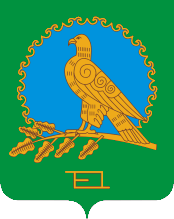               АДМИНИСТРАЦИЯСЕЛЬСКОГО ПОСЕЛЕНИЯКЫЗЫЛЬСКИЙ СЕЛЬСОВЕТМУНИЦИПАЛЬНОГО РАЙОНААЛЬШЕЕВСКИЙ РАЙОНРЕСПУБЛИКИ БАШКОРТОСТАН(КЫЗЫЛЬСКИЙ СЕЛЬСОВЕТАЛЬШЕЕВСКОГО  РАЙОНАРЕСПУБЛИКИ БАШКОРТОСТАН)